ПОБЕДИТЕЛИ СПОРТИВНОГО ТУРНИРА(настольному тенису, шашкам, шахматам)П О З Д Р А В Л Я Е М!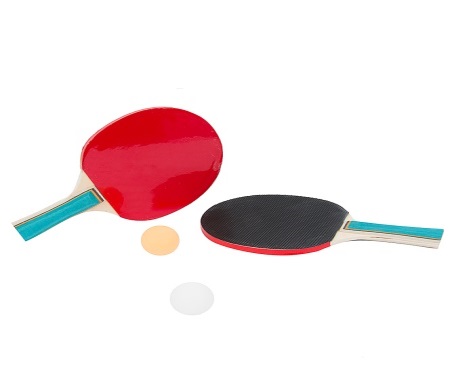 I   место	Сухойкин ВладиславII  место	Троянцев ДмитрийIII  место	Попов Максим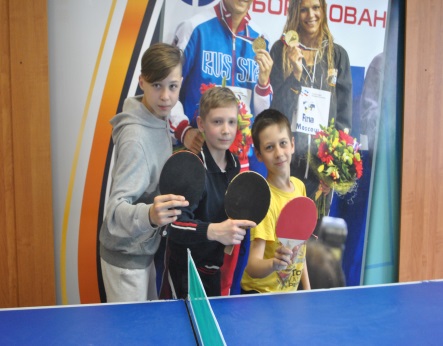 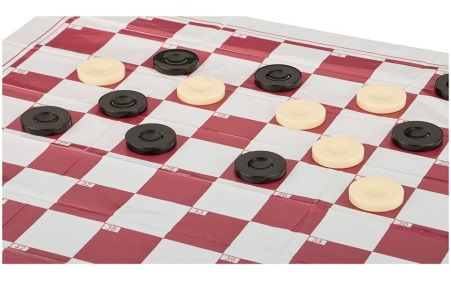 I   место	Красавин ЕгорII  место	Сухойкин ВладиславIII место	Яцюк Семён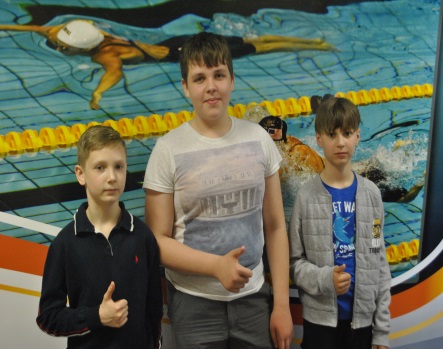 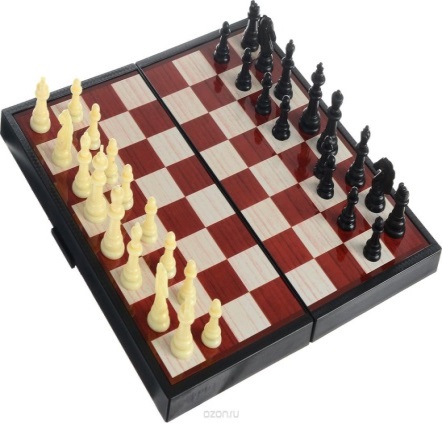 I   место	Сухойкин ВладиславII  место	Грималяк НиколайIII место	Попов Максим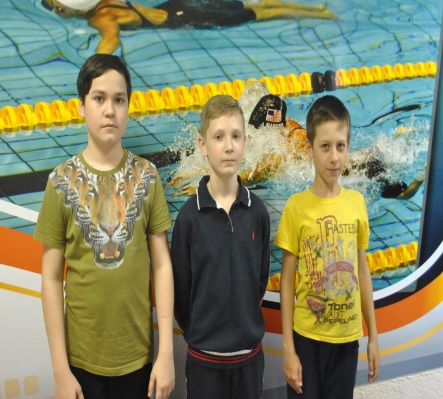 